Video - National HealthClaim WebinarHosted on February 11, 2020 2020-02-11 11.06 National HealthClaim_ Why US &...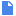 